Třída Muchomůrky – téma týdenních plánůMuchomůrka zdraví tři krále.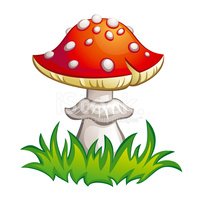 Muchomůrka si hraje se Sněhuldou.Muchomůrka si povídá s dětmi o zimním oblečeníMuchomůrka poznává ptáčky na krmítku. 